Приложение 5.Составление лоскутного полотна из  мотива треугольник, квадрат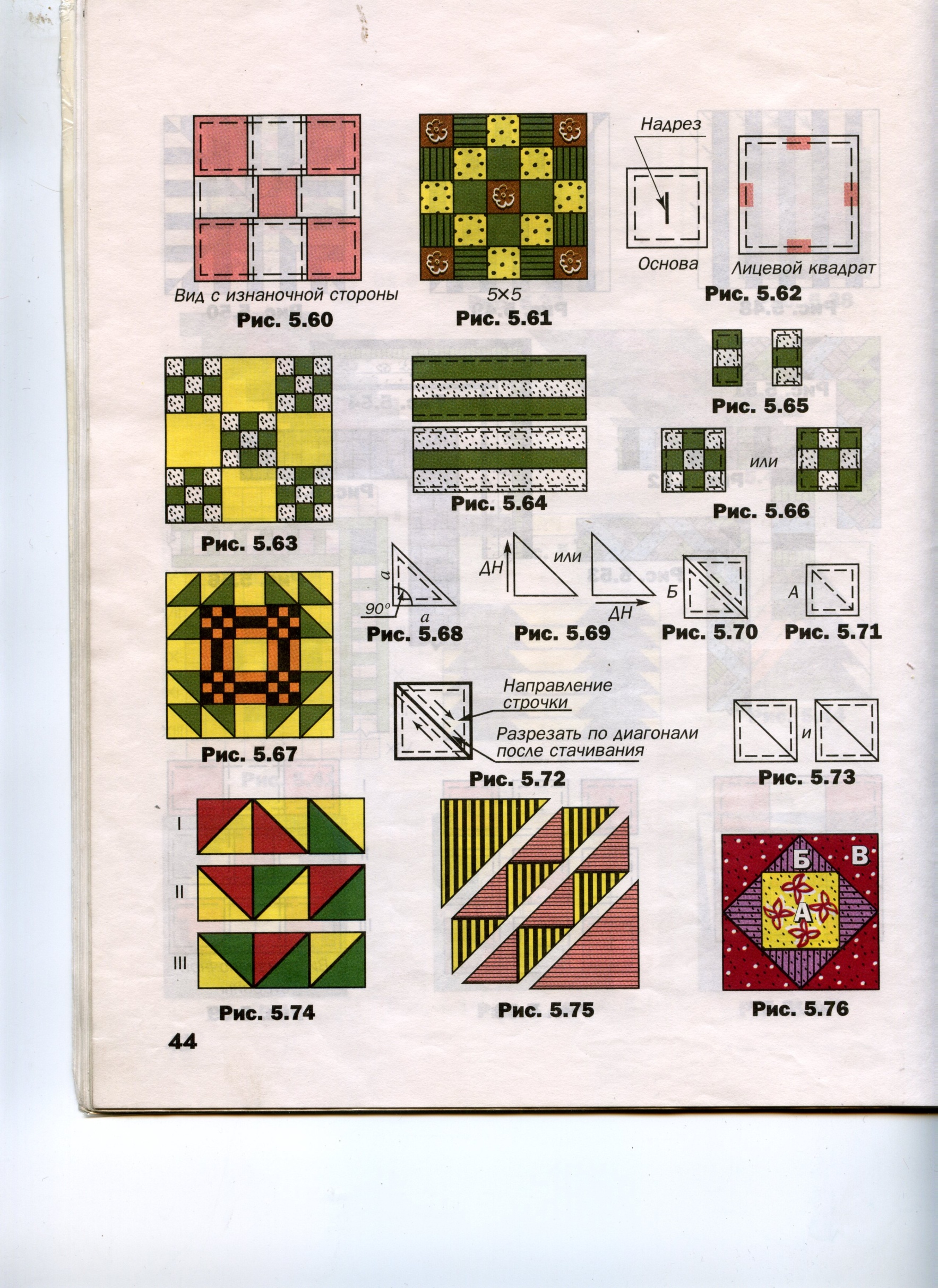 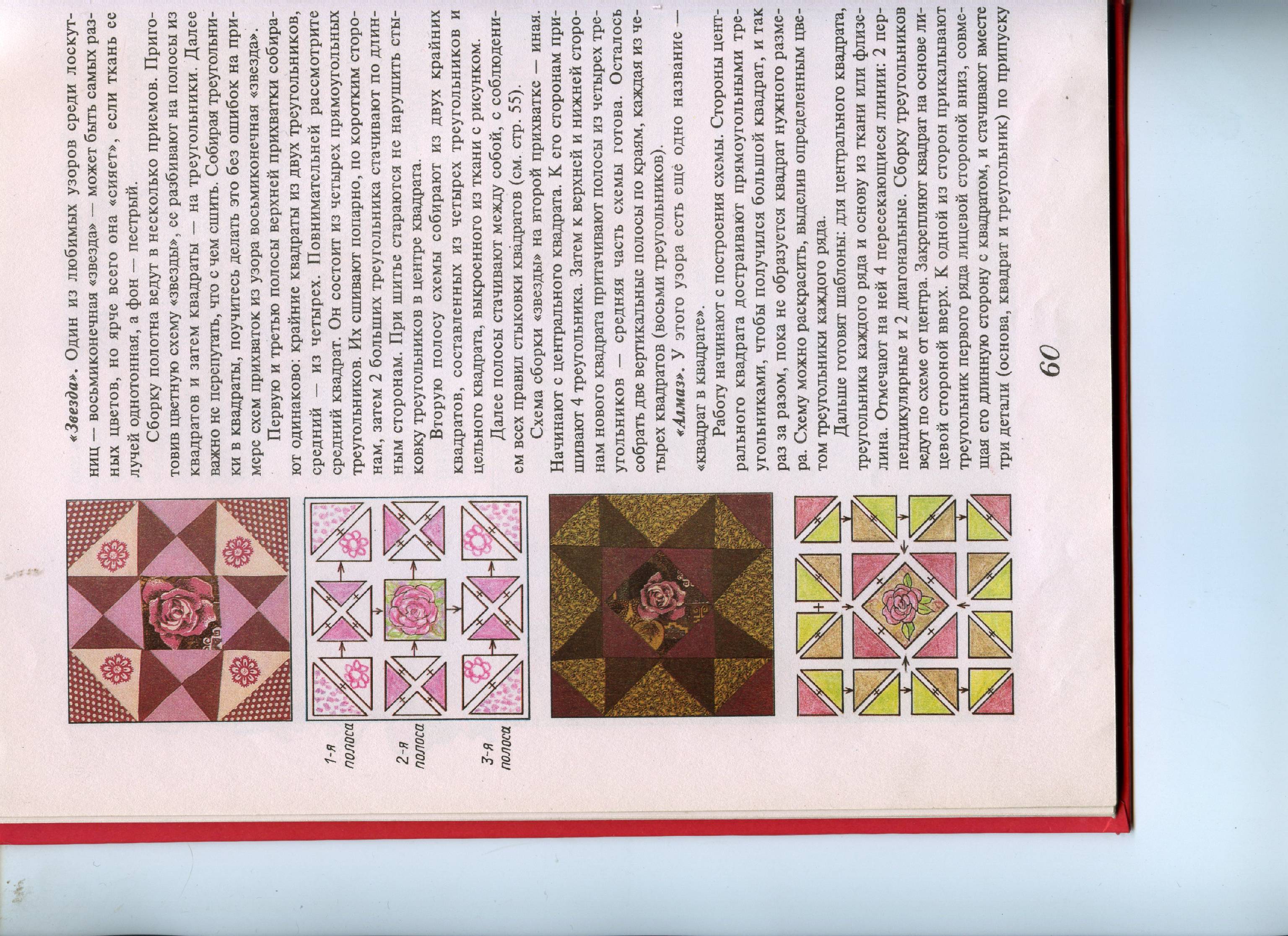 